        В соответствии с Соглашением от 02.07.2020 № 19/17-33 «О представлении субсидии из республиканского бюджета Чувашской Республики бюджетам муниципальных районов и городских округов на реализацию отдельных полномочий в области обращения с твердыми коммунальными отходами», Ядринская районная администрация Чувашской Республики п о с т а н о в л я е т:        1. Утвердить прилагаемые изменения, которые вносятся в муниципальную программу Ядринского района Чувашской Республики «Модернизация и развитие сферы жилищно-коммунального хозяйства» на 2019-2035 годы, утвержденного постановлением Ядринской районной администрацией Чувашской Республики от 30.05.2019 № 383 «Об утверждении муниципальной программы Ядринского района Чувашской Республики «Модернизация и развитие сферы жилищно-коммунального хозяйства».        2. Контроль за исполнением настоящего постановления возложить на отдел строительства, дорожного хозяйства и ЖКХ  Ядринской районной администрации Чувашской Республики.        3. Настоящее постановление вступает в силу со дня его официального опубликования. Утверждены постановлениемЯдринской районной администрации Чувашской Республики                                                                                                                от 06.10.2021  № 635         И З М Е Н Е Н И Я,которые вносятся в муниципальную программу  Ядринского района Чувашской Республики  «Модернизация и развитие сферы жилищного - коммунального хозяйства» на 2019-2035 годы1. В паспорте муниципальной программы Ядринского района Чувашской Республики «Модернизация и развитие сферы жилищно-коммунального хозяйства» на 2019-2035 годы (далее – программа):1.1. Позицию «Объемы финансирования программы с разбивкой по годам реализации» изложить в следующей редакции: 1.2. Раздел III. «Обоснование объема финансовых ресурсов, необходимых для реализации муниципальной программы (с расшифровкой по источникам финансирования, этапам и годам реализации муниципальной программы)» изложить в следующей редакции:«Общий объем финансирования муниципальной программы в 2019 - 2035 годах составит 41 180 379,20 рублей, в том числе:в 2019 году –  6 902 582,42 рублей;в 2020 году – 7 964 426,78 рублей;в 2021 году – 25 910 370 рублей;в 2022 году – 201 500 рублей;в 2023 году — 201 500 рублей;в 2024 году — 0 рублей;в 2025 году — 0 рублей;в 2026 - 2030 годах — 0 рублей;в 2031 - 2035 годах — 0 рублей;из них средства:федерального бюджета – 0 рублей, в том числе:в 2019 году – 0 рублей;в 2020 году – 0 рублей;в 2021 году – 0 рублей;в 2022 году –0 рублей;в 2023 году — 0 рублей;в 2024 году — 0 рублей;в 2025 году — 0 рублей;в 2026 — 2030 годах — 0 рублей;в 2031 — 2035 годах — 0 рублей;республиканского бюджета Чувашской Республики – 40 151 260,60 рублей, в том числе:в 2019 году – 6 800 677,60 рублей;в 2020 году – 7 657 713,00 рублей;в 2021 году –   25 692 870 рублей;в 2022 году — 0 рублей;в 2023 году — 0 рублей;в 2024 году — 0 рублей;в 2025 году — 0 рублей;в 2026 - 2030 годах — 0 рублей;в 2031 — 2035 годах — 0 рублей;местных бюджетов – 1 029 118,60 рублей, в том числе:в 2019 году – 101 904,82 рублей;в 2020 году –  306 713,78 рублей;в 2021 году – 217 500 рублей;в 2022 году – 201 500 рублей;в 2023 году — 201 500 рублей;в 2024 году — 0 рублей;в 2025 году — 0 рублей;в 2026 - 2030 годах — 0 рублей;в 2031 - 2035 годах — 0 рублей;внебюджетных источников – 0 рублей, в том числе:в 2019 году – 0 рублей;в 2020 году — 0 рублей;в 2021 году — 0 рублей;в 2022 году — 0 рублей;в 2023 году — 0 рублей;в 2024 году — 0 рублей;в 2025 году — 0 рублей;в 2026 - 2030 годах — 0 рублей;в 2031 - 2035 годах — 0 рублей.»Ресурсное обеспечение реализации программы за счет всех источников финансирования приведено в приложении № 2 к программе.»1.3. Приложение № 2 к муниципальной программе изложить в следующей редакции:Ресурсное обеспечение
и прогнозная (справочная) оценка расходов за счет всех источников финансирования реализации муниципальной программы Ядринского района Чувашской Республики "Модернизация и развитие сферы жилищно-коммунального хозяйства"ЧĂВАШ РЕСПУБЛИКИ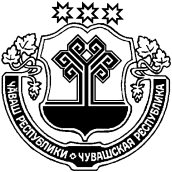 ЕТЕРНЕ РАЙОНĚЧУВАШСКАЯ РЕСПУБЛИКАЯДРИНСКИЙ РАЙОНЕТЕРНЕ РАЙОНАДМИНИСТРАЦИЙĚЙЫШАНУ             06.10.2021   № 635Етерне хулиЯДРИНСКАЯ РАЙОННАЯАДМИНИСТРАЦИЯПОСТАНОВЛЕНИЕ             06.10.2021   № 635город ЯдринО внесении изменений в муниципальную программу Ядринского района Чувашской Республики «Модернизация и развитие сферы жилищно-коммунального хозяйства» на 2019-2035 годыГлава Ядринскойрайонной администрации              А.А.Семенов«Объемы финансирования программы с разбивкой по годам реализации-прогнозируемые объемы финансирования мероприятий подпрограммы в 2019 — 2035 годах составляют41 180 379,20 рублей, в том числе:в 2019 году –  6 902 582,42 рублей;в 2020 году – 7 964 426,78 рублей;в 2021 году – 25 910 370,00 рублей;в 2022 году – 201 500 рублей;в 2023 году — 201 500 рублей;в 2024 году — 0 рублей;в 2025 году — 0 рублей;в 2026 - 2030 годах — 0 рублей;в 2031 - 2035 годах — 0 рублей;из них средства:федерального бюджета – 0 рублей, в том числе:в 2019 году – 0 рублей;в 2020 году – 0 рублей;в 2021 году – 0 рублей;в 2022 году –0 рублей;в 2023 году — 0 рублей;в 2024 году — 0 рублей;в 2025 году — 0 рублей;в 2026 — 2030 годах — 0 рублей;в 2031 — 2035 годах — 0 рублей;республиканского бюджета Чувашской Республики – 40 431 260,60 рублей, в том числе:в 2019 году – 6 800 677,60 рублей;в 2020 году – 7 657 713,00 рублей;в 2021 году –   25 692 870 рублей;в 2022 году — 0 рублей;в 2023 году — 0 рублей;в 2024 году — 0 рублей;в 2025 году — 0 рублей;в 2026 - 2030 годах — 0 рублей;в 2031 — 2035 годах — 0 рублей;местных бюджетов – 1 029 118,60 рублей, в том числе:в 2019 году – 101 904,82 рублей;в 2020 году –  306 713,78 рублей;в 2021 году – 217 500 рублей;в 2022 году – 201 500 рублей;в 2023 году — 201 500 рублей;в 2024 году — 0 рублей;в 2025 году — 0 рублей;в 2026 - 2030 годах — 0 рублей;в 2031 - 2035 годах — 0 рублей;внебюджетных источников – 0 рублей, в том числе:в 2019 году – 0 рублей;в 2020 году — 0 рублей;в 2021 году — 0 рублей;в 2022 году — 0 рублей;в 2023 году — 0 рублей;в 2024 году — 0 рублей;в 2025 году — 0 рублей;в 2026 - 2030 годах — 0 рублей;в 2031 - 2035 годах — 0 рублей.»СтатусНаименование государственной программы Чувашской Республики, подпрограммы государственной программы Чувашской Республики (основного мероприятия)Код бюджетной классификацииКод бюджетной классификацииИсточники финансированияРасходы по годам, тыс. рублейРасходы по годам, тыс. рублейРасходы по годам, тыс. рублейРасходы по годам, тыс. рублейРасходы по годам, тыс. рублейРасходы по годам, тыс. рублейРасходы по годам, тыс. рублейРасходы по годам, тыс. рублейРасходы по годам, тыс. рублейСтатусНаименование государственной программы Чувашской Республики, подпрограммы государственной программы Чувашской Республики (основного мероприятия)главный распорядитель бюджетных средствцелевая статья расходовИсточники финансирования20192020202120222023202420252026-20302031-20351234567891011121314Муниципальная  программа Ядринского района Чувашской РеспубликиМодернизация и развитие сферы жилищно-коммунального комплексаxxвсего6902,57964,425910,37201,5201,50000Муниципальная  программа Ядринского района Чувашской РеспубликиМодернизация и развитие сферы жилищно-коммунального комплексаxxфедеральный бюджет000000000Муниципальная  программа Ядринского района Чувашской РеспубликиМодернизация и развитие сферы жилищно-коммунального комплексаxреспубликанский бюджет Чувашской Республики6800,67657,725692,87000000Муниципальная  программа Ядринского района Чувашской РеспубликиМодернизация и развитие сферы жилищно-коммунального комплексаxxместные бюджеты101,9306,7217,5201,5201,50000Муниципальная  программа Ядринского района Чувашской РеспубликиМодернизация и развитие сферы жилищно-коммунального комплексаxxвнебюджетные источники000000000ПодпрограммаМодернизация коммунальной инфраструктуры на территории Ядринского района Чувашской Республикиxxвсего6902,57964,44 786,5201,5201,50000ПодпрограммаМодернизация коммунальной инфраструктуры на территории Ядринского района Чувашской Республикиxxфедеральный бюджет000000000ПодпрограммаМодернизация коммунальной инфраструктуры на территории Ядринского района Чувашской Республики903xреспубликанский бюджет Чувашской Республики6800,67657,74 786,5000000ПодпрограммаМодернизация коммунальной инфраструктуры на территории Ядринского района Чувашской Республикиxxместные бюджеты101,9306,7217,5201,5201,50000ПодпрограммаМодернизация коммунальной инфраструктуры на территории Ядринского района Чувашской Республикиxxвнебюджетные источники000000000ПодпрограммаРазвитие систем коммунальной инфраструктура и объектов, используемых для очистки сточных водxxвсего0020906,35000000xxфедеральный бюджет000000000992xреспубликанский бюджет Чувашской Республики0020906,35000000xxместные бюджеты000000000xxвнебюджетные источники000000000